CATANDUVAS, 6 DE ABRIL DE 2020SEGUNDA-FEIRA ESCREVA SEU NOME E SOBRENOME.ESCREVA O ALFABETO.CANTAR A MÚSICA: "DE OLHOS VERMELHOS". 

DE OLHOS VERMELHOS,
DE PÊLOS BRANQUINHOS,
DE PULO BEM LEVE,
EU SOU O COELHINHO. 

SOU MUITO ASSUSTADO,
PORÉM SOU GULOSO,
POR UMA CENOURA,
JÁ FICO MANHOSO. 

EU PULO PRA FRENTE,
EU PULO PRA TRÁS,
DOU MIL CAMBALHOTAS,
SOU FORTE DEMAIS. 

COMI UMA CENOURA,
COM CASCA E TUDO,
TÃO GRANDE ELA ERA... 
FIQUEI BARRIGUDO! 
ILUSTRE A MÚSICA:CIRCULE NA MÚSICA ACIMA AS VOGAIS: 

A- AZUL     E- VERMELHO     I- AMARELO     O- VERDE     U- MARROM INTERPRETAÇÃO ORALMENTE EM RELAÇÃO À MÚSICA: DE OLHOS VERMELHOS 

   1-COMO É O COELHO (CARACTERÍSTICAS)? 
   2-VOCÊS ACHAM QUE TODO COELHO É BRANCO? 
   3-O QUE O COELHO COME? 
   4-ELE SÓ COME CENOURA? 
   5-COMO O COELHO FICOU DEPOIS QUE COMEU CENOURA? 
   6-COMO ERA O COELHO (SENTIMENTO)? 
   7-POR QUE ELE FICOU BARRIGUDO? 
   8-O QUE É CAMBALHOTAS? 
   9-COMO O COELHO PULA? 
   10-POR QUE O COELHO É FORTE? COPIE O ALFABETO. DEPOIS PINTE AS LETRAS DA PALAVRA COELHO DE VERMELHO. RECORTE E COLE A PALAVRA CENOURA: 
A B C D E F G H I J K L M N O P Q R S T U V W X Y ZOBSERVE A TRILHA E COMPLETE. NA TRILHA, LOGO DEPOIS DO 4 VEM O:........................ANTES DO 8 VEM O:..........................QUAL É O MENOR NÚMERO DA TRILHA:......................QUAL É O MAIOR NÚMERO DA TRILHA:.......................NA CHEGADA DESENHE UMA DEZENA DE OVOS.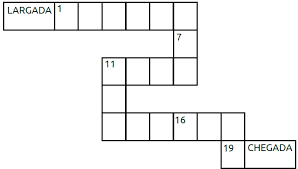 MEU AMOR, QUE SUA SEMANA E DA SUA FAMILIA SEJA ABENÇOADA.SE CUIDEM!!!!